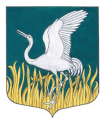 ЛЕНИНГРАДСКАЯ ОБЛАСТЬЛУЖСКИЙ МУНИЦИПАЛЬНЫЙ РАЙОНАДМИНИСТРАЦИЯМШИНСКОГО СЕЛЬСКОГО ПОСЕЛЕНИЯПОСТАНОВЛЕНИЕ от  15 ноября 2021 года                                                                                                                    №  281                                     О внесении изменений в Постановление № 91 от 19 марта 2019 года«Об утверждении межведомственной комиссии для оценки жилых помещений»         В целях оптимизации работы межведомственной комиссии для оценки жилых помещений и в соответствии с Постановлением Правительства РФ от 28.01.2006 г. № 47 (ред. От 27.07.2020 г.) «Об утверждении Положения о признании помещения жилым помещением, жилого помещения непригодным для проживания, многоквартирного дома аварийным и подлежащим сносу или реконструкции, садового дома жилым домом и жилого дома садовым домом»ПОСТАНОЛЯЮ:Внести изменения в приложение 1  к постановлению № 91 от 19 марта 2019 года.Утвердить состав комиссии согласно приложению 1 к настоящему постановлению.Глава администрации Мшинского сельского поселения                                                                                      О.А. МедведеваРазослано: прокуратура, дело                                                                                                                                                 Приложение 1к постановлению № 281 от 15 ноября 2021 годаСостав межведомственной комиссии для оценки жилых помещений:Председатель комиссии:- Медведева Ольга Анатольевна – глава администрации Мшинского сельского поселения;Заместитель председателя комиссии:- Гладышева Елена Владимировна – ведущий специалист по управлению муниципальным имуществом и развитию инженерной структуры;Члены комиссии (по предварительному согласованию):- специалист администрации Мшинского сельского поселения;- специалист-эксперт ТО Управления Роспотребнадзора по Ленинградской области в Лужском районе;- представитель отдела архитектуры и градостроительства Лужского муниципального района;- инспектор отдела государственного противопожарного надзора по Лужскому району. 